Правильность сведений, представленных в информационной карте, подтверждаю:  ______________ (Карнаушенко Оксана Евгеньевна)                     «____» ___________ 2014г.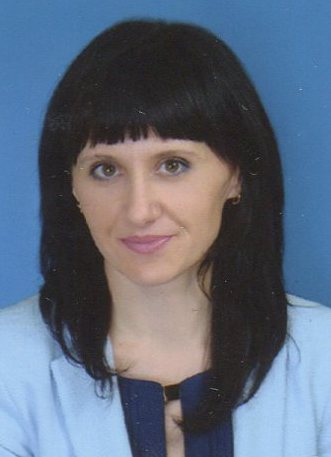 Информационная карта участника краевого конкурса «Учитель года Кубани – 2014»  (номинация  - «Учитель года Кубани по основам православной культуры»)Карнаушенко Оксана ЕвгеньевнаОбщие сведенияОбщие сведенияОбщие сведенияМуниципальное образование Муниципальное образование Северский районНаселенный пункт Населенный пункт Станица НоводмитриевскаяДата рождения (день, месяц, год)Дата рождения (день, месяц, год)02.05.1980Место рождения Место рождения Станица НоводмитриевскаяАдрес личного сайта, страницы на сайте образовательного учреждения, блога и т. д., где можно познакомиться с участником и публикуемыми им материаламиАдрес личного сайта, страницы на сайте образовательного учреждения, блога и т. д., где можно познакомиться с участником и публикуемыми им материаламиhttp://www.school-36.ru/modules.php?name=File_Rand http://www.proshkolu.ru/user/oksanapgela/Адрес школьного сайта в ИнтернетеАдрес школьного сайта в Интернетеwww.school-36.ru 2. Работа2. Работа2. РаботаМесто работы (наименование образовательного учреждения в соответствии с уставом) Место работы (наименование образовательного учреждения в соответствии с уставом) Муниципальное бюджетное общеобразовательное учреждение средняя общеобразовательная школа №36 станицы Новодмитриевской муниципального образования Северский районЗанимаемая должность Занимаемая должность учительПреподаваемые предметы Преподаваемые предметы Русский язык, литературное чтение, математика, окружающий мир, ИЗО, музыка, технология, ОРКСЭ (ОПК), кубановедениеКлассное руководство в настоящеевремя, в каком классе Классное руководство в настоящеевремя, в каком классе 4 классОбщий трудовой педагогический стаж (полных лет на момент заполнения анкеты) Общий трудовой педагогический стаж (полных лет на момент заполнения анкеты) 4Квалификационная категория Квалификационная категория -Почетные звания и награды (наименования и даты получения) Почетные звания и награды (наименования и даты получения) -Преподавательская деятельность по совместительству (место работы и занимаемая должность) Преподавательская деятельность по совместительству (место работы и занимаемая должность) -3. Образование3. Образование3. ОбразованиеНазвание и год окончания учреждения профессионального образования Название и год окончания учреждения профессионального образования - Краснодарское высшее педагогическое училище (колледж) №3, 1999г.- КубГУ, 2004г.Специальность, квалификация по диплому Специальность, квалификация по диплому - Преподавание в начальных классах, учитель начальных классов - Менеджмент организации, менеджерДополнительное профессиональное образование за последние три года (наименования образовательных программ, модулей, стажировок и т. п., места и сроки их получения) Дополнительное профессиональное образование за последние три года (наименования образовательных программ, модулей, стажировок и т. п., места и сроки их получения) - Повышение квалификации по теме: «Организация образовательного процесса в начальной школе на основе ФГОС» ККИДППО г. Краснодар (удостоверение № 9155, 2010 г., 72 часа)- Повышение квалификации по теме: «Комплексный учебный курс основы религиозных культур и светской этики (ОРКСЭ) как составляющая духовно-нравственного воспитания и развития школьников» ККИДППО г. Краснодар (удостоверение № 11718, 2012 г., 72 часа)Знание иностранных языков (укажите уровень владения) Знание иностранных языков (укажите уровень владения) Немецкий язык со словаремУченая степеньУченая степень-Название диссертационной работы (работ) Название диссертационной работы (работ) -Основные публикации (в т.ч. брошюры, книги)Основные публикации (в т.ч. брошюры, книги)-4. Общественная деятельность4. Общественная деятельность4. Общественная деятельностьУчастие в общественных организациях (наименование, направление деятельности и дата вступления)Участие в общественных организациях (наименование, направление деятельности и дата вступления)Член первичной профсоюзной организации МБОУ СОШ №36Участие в деятельности управляющего (школьного) советаУчастие в деятельности управляющего (школьного) совета-5. Семья5. Семья5. СемьяСемейное положение (фамилия, имя, отчество и профессия супруга)Семейное положение (фамилия, имя, отчество и профессия супруга)Карнаушенко Андрей Владимирович, менеджерДети (имена и возраст)Дети (имена и возраст)Екатерина (11 лет), Елизавета (2 года)6. Досуг6. Досуг6. ДосугХобби Хобби Чтение, плетение бисеромСпортивные увлечения Спортивные увлечения Спортивный туризмСценические талантыСценические талантыАктёрское мастерство7. Контакты7. Контакты7. КонтактыМобильный телефон с междугородним кодом Мобильный телефон с междугородним кодом 8 918 69-11-888Рабочая электронная почта Рабочая электронная почта school36@sever.kubannet.ruЛичная электронная почтаЛичная электронная почтаoksanakarnaushenko80@mail.ru8. Профессиональные ценности8. Профессиональные ценности8. Профессиональные ценностиПедагогическое кредо участника В каждом человеке — солнце. Только дайте ему светить.СократВ каждом человеке — солнце. Только дайте ему светить.СократПочему нравится работать в школе Всегда в ногу со временем, постоянное самообразование и самосовершенствование. Это труд, в котором виден результат.Всегда в ногу со временем, постоянное самообразование и самосовершенствование. Это труд, в котором виден результат.Профессиональные и личностные ценности, наиболее близкие участникуИнтерес и любовь к детям, яркость и образность речи, умение убеждать, коммуникабельность, ответственность, самокритичностьИнтерес и любовь к детям, яркость и образность речи, умение убеждать, коммуникабельность, ответственность, самокритичностьВ чем, по мнению участника, состоит основная миссия победителя конкурса «Учитель года Кубани по основам православной культуры – 2014»Изучение в школе основ православной культуры в нынешних условиях современного противоречивого мира, непредсказуемого окружения имеет первостепенную важность. Будут дети знать истоки своих традиций, корни своих отцов, будет у них жизненная опора, будет будущее у государства. Творит историю и спасает страну от упадка сила духа народа.Изучение в школе основ православной культуры в нынешних условиях современного противоречивого мира, непредсказуемого окружения имеет первостепенную важность. Будут дети знать истоки своих традиций, корни своих отцов, будет у них жизненная опора, будет будущее у государства. Творит историю и спасает страну от упадка сила духа народа.9. Приложения9. Приложения9. ПриложенияПодборка цветных фотографий в электронном виде:   1. Портретная – 1 шт.;   2. Жанровая (с учебного занятия, внеклассного мероприятия, педагогического совещания и т. п.) – 5шт.Представляется на компакт-диске в формате JPEG («*.jpg») с разрешением не менее 300 точек на дюйм без уменьшения исходного размераПредставляется на компакт-диске в формате JPEG («*.jpg») с разрешением не менее 300 точек на дюйм без уменьшения исходного размераИнтересные сведения об участнике, не раскрытые предыдущими разделами (не более 500 слов)       В 2013 году представила опыт работы по теме «Система духовно-нравственного воспитания МБОУ СОШ №36» на районном методическом объединении учителей ОРКСЭ.        В 2012 году представила опыт работы по теме «Введение предмета ОРКСЭ в начальной школе» на районном методическом объединении учителей начальных классов.       В 2013 году представила опыт работы по теме «Система духовно-нравственного воспитания МБОУ СОШ №36» на районном методическом объединении учителей ОРКСЭ.        В 2012 году представила опыт работы по теме «Введение предмета ОРКСЭ в начальной школе» на районном методическом объединении учителей начальных классов.Не публиковавшиеся ранее авторские статьи и разработки участника, которые хотел бы публиковать в средствах массовой информацииПредставляется на компакт-диске в формате DOC («*.doc») в количестве не более пятиПредставляется на компакт-диске в формате DOC («*.doc») в количестве не более пяти